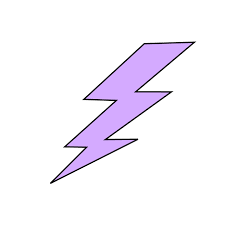                   Lightning News from October 17 th – October 21st .      The theme for the month of October is Cultural Diversity. ~ We are providing our students with a wide range of activities that can help recognize the essential humanity and value of different types of people. For instance, we provide our students with an opportunity to share stories of their home life, such as holiday practices, this provides fellow students with a window into their classmate’s cultural traditions. A very important goal of having a cultural awareness month is to teach students to respect and appreciate their own cultural heritage.Some of the Advisory classes took the opportunity to brain storm and list some of the reasons why Canada is awesome. The student’s felt very proud to be Canadian Citizens.The following are some of the things they listed:The National AnthemWe invented basketballFree countryHockeyWe have the Montreal CanadiansCanada is a big and beautiful country to exploreCanada is actually the second largest countryWe have free health careWe legalized same sex marriagesCanadians do not have to be afraid to wake up in the morningWe have some great food – like poutine and baconWe are very patrioticAs children we get to go to school for free____________________________________________________________________________________~ Hot Lunch – Our Hot Lunch program will start on Monday, October 17th.Monday - Chicken Caesar Wrap – $3.00Tuesday – Chicken Balls with Vegetable Rice - $3.00Wednesday – Choice of Pasta with Alfredo Sauce or Pasta with Marina Sauce -$3.00Thursday- Choice of Cheese Pizza or Pizza with Hamburger - $1.50 a sliceFriday – Choice of Samosas, Hamburger or Cheeseburger with Vegetable Sticks - $3.00~ Thank you to all of the parent volunteers who came in to our school on Thursday morning to organize the hot lunch orders.We need to remind everyone that weekly hot lunch order forms need to be in to the homeroom teacher before 9:00 a.m. on Thursday’s in order for our volunteers to have the opportunity to tabulate and organize the orders for the next week.                                                                 Thank you________________________________________________________________________________~ Barnhill Apparel – We will putting in an order in November, slated to arrive before Christmas. Please remember, we will help with Secret Santa! The order forms are on our website.  If you want to purchase something for your child for Christmas without them knowing, we can certainly accommodate.~ Attendance Matters – please ensure your child comes to school every day – ready to learn. We certainly enjoy having them here. ~Positive Incentive Programs for our students:We started the Friday Trivia yesterday and Ava Smith was the winner – she won a ten dollar gift card to Tim Horton’s. Every Friday different students have the opportunity to win different prizes by answering the Trivia question.We have the Bolt Ballot system- this is when a student is caught doing the right thing by a teacher. The ballot identifies when a student isBeing respectfulOwning their learningLiving safelyTaking responsibilityThe staff member identifies the student and fills out the ballot. A copy of the ballot is put in a box in the office; there is a box for grade 6, grade 7 and grade 8. On Monday, October 31st students names will be drawn from each grade box and the student will be awarded with a prize.We will be issuing Certificates at the Celebrate assembly for Volunteer of the Month, Athlete of the Month and Academic of the Month - again two students from each grade will be identified.  Please remember that parents/guardians are always welcome at our assemblies.Thank you to all of our volunteers and coaches, we have had a great soccer season and cross country season. We are now starting up Badminton and Cheerleading.  “Creating and nurturing an effective team takes time – and it is well worth the effort.”  ~ Jack Berckemeyer ~ Please – We need your help. We have Sustained Silent Reading on Mondays, Wednesdays and Fridays and we need some different books!  We are creating a Mobile Library for our classrooms – we require some gently used books that you can donate. Thank you, if you can donate some books, please drop them off in the office.Starting this Monday, October 17th and running until Christmas break on every Monday during SSR we have a group of 20 students who will go to St. Rose School for reading buddies with a grade 1 class. The group of twenty will change in January. We have many students who want to participate in this program! Way to go Barnhill students….you make us proud!Please save the dates:October 17th - For grade 8 students, please return your letter of interest for the Quebec trip to your homeroom teacher.October 19th – The Birthday Bash for all September Birthdays! This event is being organized by our Wellness Committee.October 20th we will be having a World of Rhythm Drumming Assembly in our gymnasium from 2:00 – 3:00 p.m. Presented by Chris Kennedy of The Goat Works Project www.thegoatworks.comPlease find attached a Poster of Events for next week’s activities, which are being brought to by our very own Student Council representatives. October 27th – This will be our next school dance – from 6:30 -8:30 p.m. $5.00 at the door.  We would appreciate parent chaperones to work the door, run the canteen and supervise the student lounge.October 31st – Our Celebrate assembly – we want to take the opportunity monthly to celebrate what is right at Barnhill Memorial School. This is also ‘Black and Orange’ day!~ If you have any questions or concerns, please do not hesitate to contact – jill.ferguson@nbed.nb.ca or 658-5971.Ms. Jill Ferguson                 ~ Life begins at the end of your comfort zone. ~